Istituto Comprensivo di Barzanò 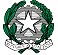 SEDE: Via Leonardo da Vinci, 22 – 23891 Barzanò (Lecco)C.F. 85001820134-  Cod. Min. LCIC80800X Tel. 039.955044 / 039.9272537 - Fax 039.9287473 e-mail: lcic80800x@istruzione.it  - sito web : www.icsbarzano.gov.it 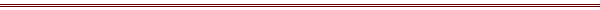 Circ. n. 62						Barzanò, 7 gennaio 2019							Ai Docenti della Scuola PrimariaOggetto: Convocazione del Collegio Docenti di Sezione Martedì 15 gennaio 2019 alle ore 14.00, presso la scuola Primaria di Barzanò, è convocato il Collegio Docenti di sezione per discutere i seguenti punti all’ordine del giorno:Lettura ed approvazione del verbale della seduta precedente;Risultati Prove INVALSI 2018;Confronto su griglie di valutazione;Comunicazioni del Dirigente.   																						Il Dirigente Scolastico								          Dott.ssa Roberta Rizzini